Ciklus Izobrazbi - Upravljanje i kontrola korištenja Europskih strukturnih i investicijskih fondova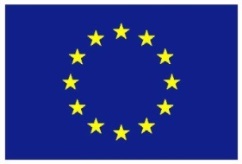 Tematska cjelina 1 – Uvod u Europske strukturne i investicijske fondove te sustav upravljanja i kontrole korištenja sredstavaUpravljanje rizicima2. lipnja 2017. / Hrvatsko novinarsko društvo2. lipnja 2017. / Hrvatsko novinarsko društvo2. lipnja 2017. / Hrvatsko novinarsko društvoLista polaznikaLista polaznikaLista polaznikaIme i prezimeNaziv tijela/institucija:1.Alica ŽerjavićFond za zaštitu okoliša i energetsku učinkovitost2.Andrea VidovićMinistarstvo rada i mirovinskoga sustava3.Bernardica BošnjakMinistarstvo poljoprivrede4.Dalija NamjesnikMinistarstvo zaštite okoliša i energetike5.Danijela Ban NovoselMinistarstvo gospodarstva, poduzetništva i obrta6.Danijela ŽigićNacionalna zaklada za razvoj civilnoga društva7.Edita BukovacMinistarstvo poljoprivrede8.Ernest RisekMinistarstvo hrvatskih branitelja9.Ivana Rogina PavičićMinistarstvo rada i mirovinskoga sustava10.Jelena GoričanecMinistarstvo turizma11.Jelena SmrzlićMinistarstvo regionalnoga razvoja i fondova Europske unije12.Jennifer Kursan BukvićHrvatska agencija za malo gospodarstvo, inovacije i investicije13.Katarina DundjerMinistarstvo regionalnoga razvoja i fondova Europske unije14.Krešimir ŠkrtićHrvatska agencija za malo gospodarstvo, inovacije i investicije15.Ksenija KaleMinistarstvo rada i mirovinskoga sustava16.Lina MatijevićMinistarstvo zaštite okoliša i energetike17.Maša BrezovacFond za zaštitu okoliša i energetsku učinkovitost18.Matija IvančićMinistarstvo zdravstva19.Matija ŽugecMinistarstvo gospodarstva, poduzetništva i obrta20.Nataša Dankić SliepčevićFond za zaštitu okoliša i energetsku učinkovitost21.Nina HorvatHrvatska agencija za malo gospodarstvo, inovacije i investicije22.Petra VitasVlada Republike Hrvatske, Ured za udruge23.Ruža VukadinMinistarstvo rada i mirovinskoga sustava24.Tatjana AmanovićMinistarstvo zaštite okoliša i energetike25.Vera RubilMinistarstvo regionalnoga razvoja i fondova Europske unije26.Vladimir Ledecki IvančićMinistarstvo zaštite okoliša i energetike27.Vlatka BuvinićMinistarstvo poljoprivrede